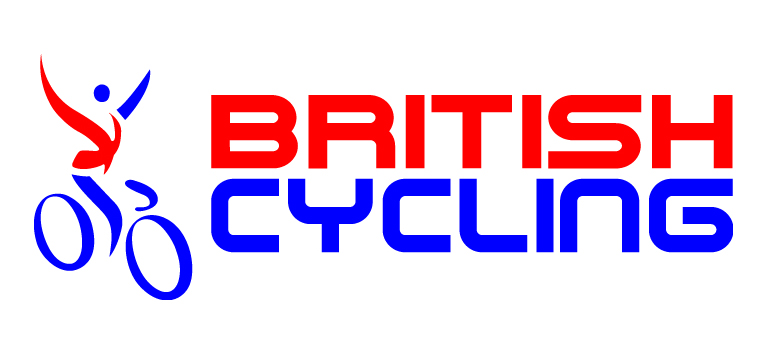 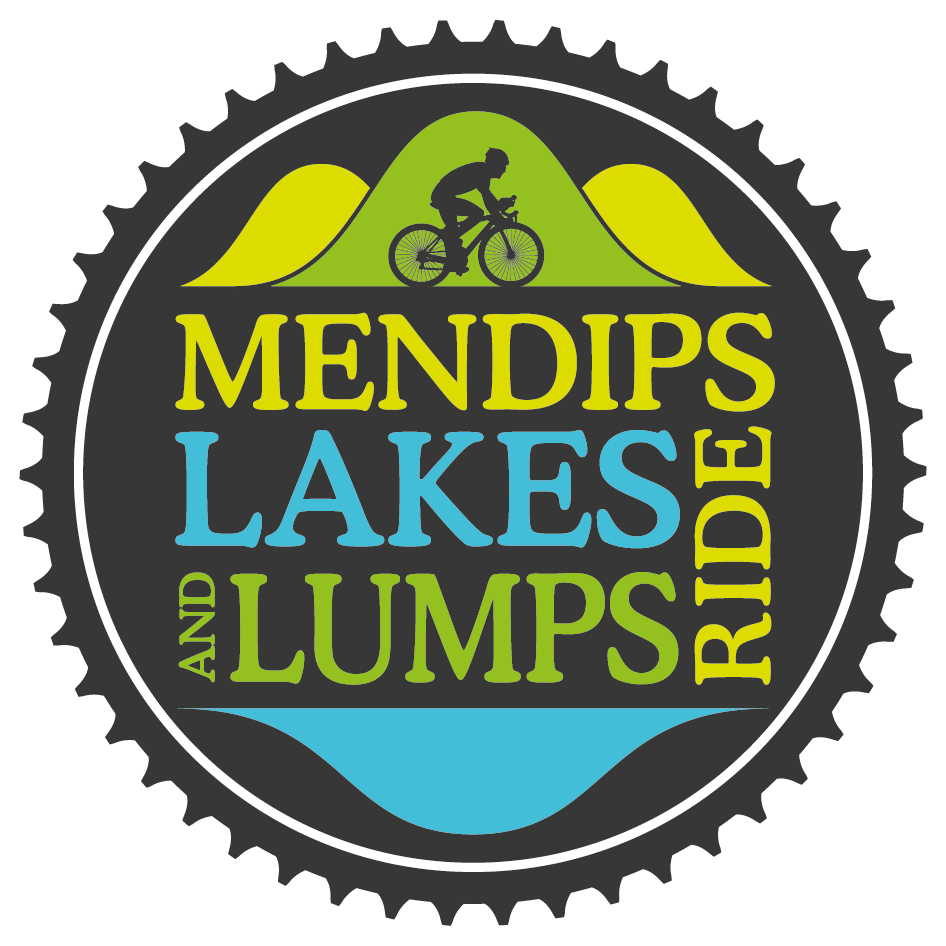 2024 EVENT ENTRY FORMTo the Organiser (please complete in CAPITAL LETTERS):Completed entry form(s) & payment should be sent to:Mendips Ride, 15 Lake Road, Henleaze, Bristol BS10 5HGEvent name:MENDIPS LAKES & LUMPS RIDEEvent date:09.06.24Ride name/distance:43 milesTitle:Date of Birth:First name:Surname:Address:Town:County:Postcode:Mobile no:Email:Emergency contact name:Emergencycontact no:Entry fee:(delete as appropriate)Entry fee:(delete as appropriate)£36.50 – Adult£16.00 – Under 16£36.50 – Adult£16.00 – Under 16£36.50 – Adult£16.00 – Under 16£36.50 – Adult£16.00 – Under 16I enclose event entry fee of:(cheque made payable to GREAT WESTON RIDE)I enclose event entry fee of:(cheque made payable to GREAT WESTON RIDE)I enclose event entry fee of:(cheque made payable to GREAT WESTON RIDE)£££"I declare that the information on this form is complete and correct. I agree to abide by the British Cycling Regulations for non-competitive cycling events, and understand and agree that I participate in this event entirely at my own risk, that I must rely on my own ability in dealing with all hazards, and that I must ride in a manner which is safe to myself and others.  I am aware that when riding on a public highway the function of marshals is only to indicate direction and that I must decide whether the movement is safe.  I agree that no liability whatsoever shall attach to the Organise/promoter, promoting club/Organisation, event sponsor, British Cycling or any  event official or member of British Cycling or member of the promoting club/organisation in respect of any injury, loss or damage suffered by me in or by reason of the event, however caused. I have read and agree to abide by the above declarations and the event's Conditions of Entry”."I declare that the information on this form is complete and correct. I agree to abide by the British Cycling Regulations for non-competitive cycling events, and understand and agree that I participate in this event entirely at my own risk, that I must rely on my own ability in dealing with all hazards, and that I must ride in a manner which is safe to myself and others.  I am aware that when riding on a public highway the function of marshals is only to indicate direction and that I must decide whether the movement is safe.  I agree that no liability whatsoever shall attach to the Organise/promoter, promoting club/Organisation, event sponsor, British Cycling or any  event official or member of British Cycling or member of the promoting club/organisation in respect of any injury, loss or damage suffered by me in or by reason of the event, however caused. I have read and agree to abide by the above declarations and the event's Conditions of Entry”."I declare that the information on this form is complete and correct. I agree to abide by the British Cycling Regulations for non-competitive cycling events, and understand and agree that I participate in this event entirely at my own risk, that I must rely on my own ability in dealing with all hazards, and that I must ride in a manner which is safe to myself and others.  I am aware that when riding on a public highway the function of marshals is only to indicate direction and that I must decide whether the movement is safe.  I agree that no liability whatsoever shall attach to the Organise/promoter, promoting club/Organisation, event sponsor, British Cycling or any  event official or member of British Cycling or member of the promoting club/organisation in respect of any injury, loss or damage suffered by me in or by reason of the event, however caused. I have read and agree to abide by the above declarations and the event's Conditions of Entry”."I declare that the information on this form is complete and correct. I agree to abide by the British Cycling Regulations for non-competitive cycling events, and understand and agree that I participate in this event entirely at my own risk, that I must rely on my own ability in dealing with all hazards, and that I must ride in a manner which is safe to myself and others.  I am aware that when riding on a public highway the function of marshals is only to indicate direction and that I must decide whether the movement is safe.  I agree that no liability whatsoever shall attach to the Organise/promoter, promoting club/Organisation, event sponsor, British Cycling or any  event official or member of British Cycling or member of the promoting club/organisation in respect of any injury, loss or damage suffered by me in or by reason of the event, however caused. I have read and agree to abide by the above declarations and the event's Conditions of Entry”."I declare that the information on this form is complete and correct. I agree to abide by the British Cycling Regulations for non-competitive cycling events, and understand and agree that I participate in this event entirely at my own risk, that I must rely on my own ability in dealing with all hazards, and that I must ride in a manner which is safe to myself and others.  I am aware that when riding on a public highway the function of marshals is only to indicate direction and that I must decide whether the movement is safe.  I agree that no liability whatsoever shall attach to the Organise/promoter, promoting club/Organisation, event sponsor, British Cycling or any  event official or member of British Cycling or member of the promoting club/organisation in respect of any injury, loss or damage suffered by me in or by reason of the event, however caused. I have read and agree to abide by the above declarations and the event's Conditions of Entry”."I declare that the information on this form is complete and correct. I agree to abide by the British Cycling Regulations for non-competitive cycling events, and understand and agree that I participate in this event entirely at my own risk, that I must rely on my own ability in dealing with all hazards, and that I must ride in a manner which is safe to myself and others.  I am aware that when riding on a public highway the function of marshals is only to indicate direction and that I must decide whether the movement is safe.  I agree that no liability whatsoever shall attach to the Organise/promoter, promoting club/Organisation, event sponsor, British Cycling or any  event official or member of British Cycling or member of the promoting club/organisation in respect of any injury, loss or damage suffered by me in or by reason of the event, however caused. I have read and agree to abide by the above declarations and the event's Conditions of Entry”.Signed:Date:ENTRIES WITHOUT CORRECT FEE OR DETAILS WILL NOT BE ACCEPTEDENTRIES WITHOUT CORRECT FEE OR DETAILS WILL NOT BE ACCEPTEDENTRIES WITHOUT CORRECT FEE OR DETAILS WILL NOT BE ACCEPTEDENTRIES WITHOUT CORRECT FEE OR DETAILS WILL NOT BE ACCEPTEDENTRIES WITHOUT CORRECT FEE OR DETAILS WILL NOT BE ACCEPTEDENTRIES WITHOUT CORRECT FEE OR DETAILS WILL NOT BE ACCEPTED